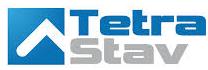 Výročná správa spoločnostiza rok 2017Obchodný názov spoločnosti:TetraStav, s.r.o.Štiavnička 245, 034 01 RužomberokZapísaná v obchodnom registri Okresného súdu v Žiline, Oddiel: Sro, Vložka č. 14762/LVýročná správa zostavená dňa 30.06.2018Predkladá konateľ spoločnosti Ing. Miroslav JadroňObsahÚvodná časť ............................................................................................................................str. 31.1. Profil spoločnosti .............................................................................................................str. 3Vývoj spoločnosti ...................................................................................................................str. 42.1. Proces vznikania a predpoklad budúceho vývoja spoločnosti ........................................str. 42.2. Zhodnotenie činnosti a hospodárenia spoločnosti v roku 2017 ......................................str. 5Významní dodávatelia a odberatelia ......................................................................................str. 5Dodávatelia .....................................................................................................................str. 5Odberatelia .....................................................................................................................str. 5-6Návrh na rozdelenie zisku spoločnosti ..................................................................................str. 6Ostatné doplňujúce informácie ..............................................................................................str. 6Významné udalosti, ktoré nastali po 31.12.2017 ...........................................................str. 6Náklady na činnosť v oblasti výskumu a vývoja ...........................................................str. 6Organizačné zložky umiestnené v zahraničí ..................................................................str. 6Záver .......................................................................................................................................str. 6Úvodná časťProfil spoločnostiObchodný názov spoločnosti:		TetraStav, s.r.o.Sídlo:					Štiavnička 245, 034 01 RužomberokIČO: 					36416851DIČ:					2021824904Spoločnosť je zapísaná v:		Obchodnom registri Okresného súdu Žilina						Oddiel: Sro, Vložka č. 14762/LDeň zápisu:				08.03.2004Základné imanie:			6 639 EURSpoločnosť s ručením obmedzením TetraStav, s.r.o. bola založená spoločenskou zmluvou zo dňa 16.01.2004, podľa § 105 a násl. Zák. č. 513/91 Zb.Hlavné činnosti spoločnosti:Prípravné práce pre stavbuDemolácie a zemné práceMaliarstvo, natieračstvoLešenárstvoUskutočňovanie jednoduchých stavieb, drobných stavieb a ich zmienMontáž sadrokartónuVodoinštalatérstvoOmietkárske práceObkladanie stien a kladenie dlážkových krytínKovoobrábaniePočet zamestnancov Údaje o počte zamestnancov za bežné účtovné obdobie a bezprostredne predchádzajúce účtovné obdobie sú uvedené v nasledujúcom prehľade:Informácie o orgánoch spoločnostiKonateľ: 	Ing. Miroslav JadroňVývoj spoločnostiProces vznikania a predpoklad budúceho vývoja spoločnostiSpoločnosť TetraStav, s.r.o. vznikla 08. marca 2004 zápisom do Obchodného registra Okresného súdu Žilina na základe spoločenskej zmluvy zo dňa 16.01.2004, podľa § 105 a násl. Zák. č. 513/91 Zb. Od svojho vzniku prešla dlhým vývojom, v rámci ktorého si vybudovala silné a stabilné postavenie na trhu.Spoločnosť pri svojej podnikateľskej činnosti znižuje emisie škodlivých látok do ovzdušia používaním stavebných mechanizmov v dobrom technickom stave a dodržiava emisné limity, čím v značnej miere prispieva  k ochrane životného prostredia.V roku 2013 spoločnosť dokončila výstavbu svojho sídla. Rozhodnutím jediného spoločníka si spoločnosť zmenila sídlo z pôvodného Nám. A. Hlinku 54, 034 01 Ružomberok na nové sídlo Štiavnička 245, 034 01 Ružomberok. Táto zmena sídla bola zapísaná do Obchodného registra Okresného súdu Žilina dňa 01. marca 2014. V roku 2017 spoločnosť obstarala nehnuteľnosti vedené v katastrálnom území: Štiavnička a to konkrétne pozemky parciel registra „C“ ako zastavané plochy a nádvoria o celkovej výmere 5 985 m2, stavba: tlač. bavl. tkanín o celkovej výmere 1 802 m2 a stavba: Trafostanica o celkovej výmere 106 m2. Tieto nehnuteľnosti budú zrekonštruované a v budúcnosti budú prinášať úžitky z ich prenájmu. V roku 2017 spoločnosť taktiež obstarala nehnuteľnosti vedené v katastrálnom území: Ružomberok a to konkrétne pozemky parciel registra „C“ ako zastavané plochy a nádvoria o celkovej výmere 37 322 m2 a stavby: Sklady o celkovej výmere 232 m2, stavba: Vrátnica o celkovej výmere 91 m2, stavba: ČOV o celkovej výmere 105 m2, stavba: Garáž o celkovej výmere 51 m2 a stavba: Administratívna budova o celkovej výmere 451 m2.  Tieto nehnuteľnosti by mali v budúcnosti slúžiť na rozšírenie podnikateľskej činnosti spoločnosti. V roku 2017 sa spoločnosť zaoberala nasledujúcimi stavbami: Výstavba Zariadenia pre seniorov vrátane podobjektov v Zborove nad BystricouVýstavbou novej skládky dreva v Mondi SCP, a.s.Odstránením havarijného stavu a výmenou okien v Základnej škole s materskou školou v Dolnom KubíneVýstavbou ,,University Parku“ – apartmánového domu s občianskou vybavenosťouModernizáciou a zateplením Materskej školy v obci Medzibrodie nad OravouVýstavbou finálnych inžinierskych sietí strategického parku Nitra Vybudovanie strategického priemyselného parku Nitra v objektoch – Čerpacia stanica a Tlaková kanalizáciaVyraďovanie JE A1- potrubné kanály, odkopanie a odkrytie potrubného kanálu VZT, zdemontovanie a fragmentácia potrubia v potrubných kanáloch, zasypanie výkopovej jamy a úprava vrchnej vrstvy zásypuVybudovanie cesty a oporného múru na stavbe ,,I/78 Oravský Podzámok – sanácia zosuvu“Výstavba inžinierskych sietí v OZ Kamenný mlyn – obytná zóna IV.etapa, zhotovenie pozemných komunikácií, vodovodu, kanalizácie splaškovej a dažďovej, plynovodu, verejného osvetlenia a sadových úpravUdržiavacie práce horúcovodného rozvodu v časti OD Carrefour – PlaváreňSanáciou povodňových škôd na lesnej ceste BacúšskaSvoju činnosť si spoločnosť zakladá predovšetkým na kvalite poskytovaných služieb, ktorú dokáže zabezpečiť prostredníctvom kvalitných strojov, rozsiahleho vozového parku a odbornej personálnej práce. Zhodnotenie činnosti a hospodárenia spoločnosti v roku 2017Ekonomické ukazovatele:V roku 2017 spoločnosť dosiahla výsledok hospodárenia pred zdanením – zisk v hodnote 225 688 EUR. Oproti predchádzajúcemu roku, v ktorom dosiahla výsledok hospodárenia pred zdanením – zisk v hodnote 294 757 EUR, to predstavuje pokles o 69 069 EUR. Významný dodávatelia a odberateliaDodávateliaMedzi najvýznamnejších dodávateľov spoločnosti patria nasledovné firmy: SUNOB Capital, s.r.o.FSTT s.r.o.	Raven a.s.Zeppelin SK s.r.o. GLOBBIZ, s.r.o.STAVIVÁ-Garaj, s.r.o.OdberateliaV roku 2017 boli najvýznamnejšími odberateľmi spoločnosti nasledovné firmy, pre ktoré spoločnosť realizovala nasledovné diela a dodávky služieb:Obec Zborov nad BystricouVýstavba zariadenia pre seniorov Mondi SCP, a.s.Vybudovanie novej skládky drevaZákladná škola s materskou školou Dolný KubínOdstránenie havarijného stavu a výmena okien I-CYCKLE, s.r.o.,,University-Park“ – výstavba apartmánového domu s občianskou vybavenosťouObec Medzibrodie nad OravouModernizácia a zateplenie Materskej školy MedzibrodieSTRABAG Pozemné a inžinierske staviteľstvo s.r.o.Vybudovanie strategického priemyselného parku – Čerpacie stanice a Tlaková kanalizáciaJOMA Slovakia, spol. s r.o.Jaslovské Bohunice – výstavba vonkajších objektov JE A1 - potrubné kanály, príprava priestoru pre vyradenieINPEK HOLDING, a.s.Výstavba finálnych inžinierskych sietí strategického parku NitraSMS a.s.I/78 Oravský Podzámok – sanácia zosuvu, vybudovanie cesty a oporného múruMefal Invest, s.r.o.Inžinierske siete IBV Kamenný Mlyn IV.etapa Lesy Slovenskej republiky, štátny podnik Odštepný závod Liptovský HrádokLesná cesta Bacúšska – sanácia povodňových škôdNávrh na rozdelenie zisku spoločnostiV roku 2017 spoločnosť dosiahla hospodársky výsledok - zisk pred zdanením vo výške 225 688 EUR. O rozdelení výsledku hospodárenia za účtovné obdobie 2017 vo výške 200 984 EUR rozhodne jediný spoločník. Návrh jediného spoločníka je preúčtovať hospodársky výsledok na účet nerozdeleného zisku minulých rokov.Ostatné doplňujúce informácieVýznamné udalosti, ktoré nastali po 31.12.2017Spoločnosť nezaznamenala žiadnu udalosť osobitného významu po skončení účtovného obdobia. Náklady na činnosť v oblasti výskumu a vývojaSpoločnosť za rok 2017 nemá náklady na činnosť v oblasti výskumu a vývoja. Organizačné zložky umiestnené v zahraničíSpoločnosť nemá organizačnú zložku v zahraničí.ZáverNa záver možno konštatovať, že predchádzajúci rok bol pre spoločnosť náročným obdobím, no aj napriek tomu sa spoločnosti podarilo obstáť v silnom konkurenčnom prostredí a udržať si stabilné postavenie na trhu. Spoločnosť je dostatočne finančne stabilná a má vytvorené predpoklady pre výrazný rozvoj svojej podnikateľskej činnosti. Jej snahou bude i naďalej poskytovať čo najkvalitnejšie služby.Prílohy:Účtovná závierka k 31.12.2017Poznámky k 31.12.2017